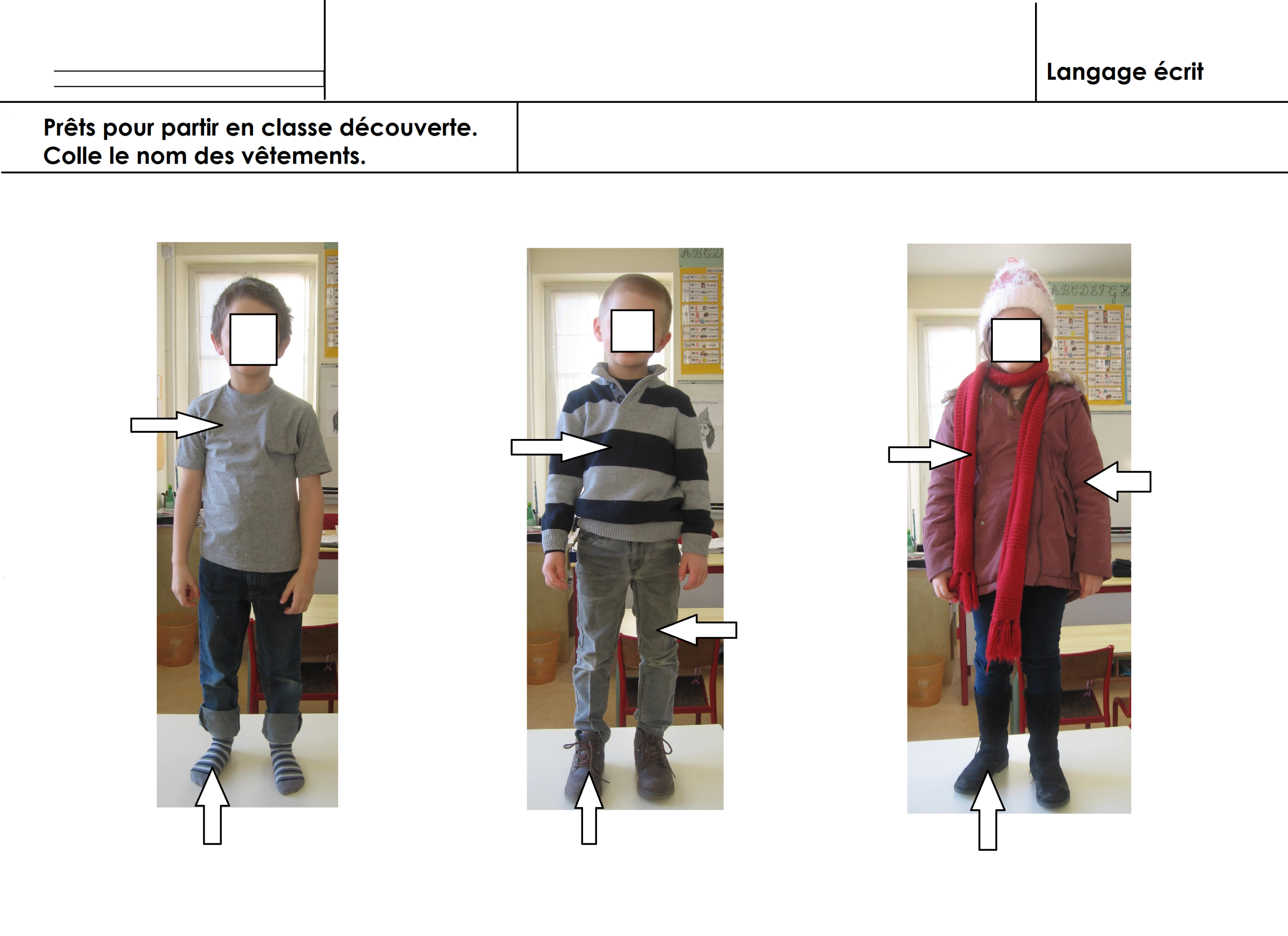 chaussettespantalonmaillotchaussuresécharpemanteaubottespullchaussettespantalonmaillotchaussuresécharpemanteaubottespull